Проверка связи с Порталом НБ РБ (IP-адрес Портала: 10.1.200.3)Если у Вас не открывается страница Портала НБ в браузере Internet Explorer: http://portal.nbrb.byдля отправки отчета, необходимо проверить связь с БФТ:1. Нажмите меню Пуск слева внизу экрана (если у Вас Windows XP, то нажмите Пуск -> Выполнить)2. Наберите буквы cmd, нажмите Ввод (Enter)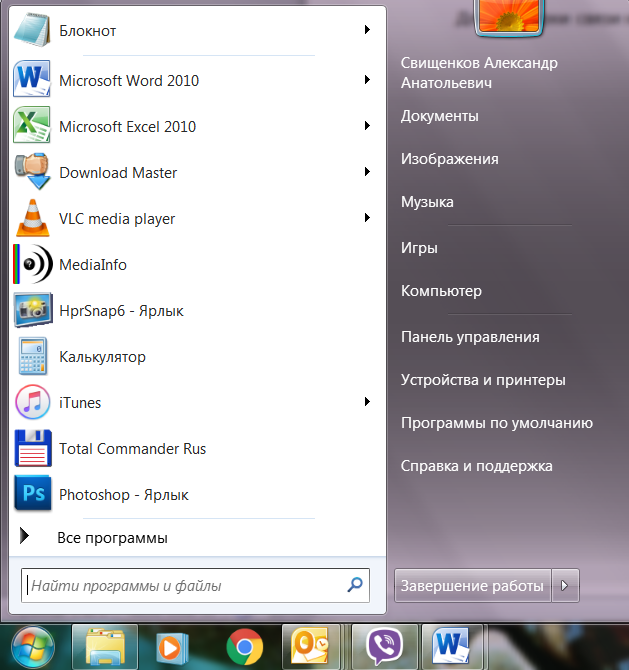 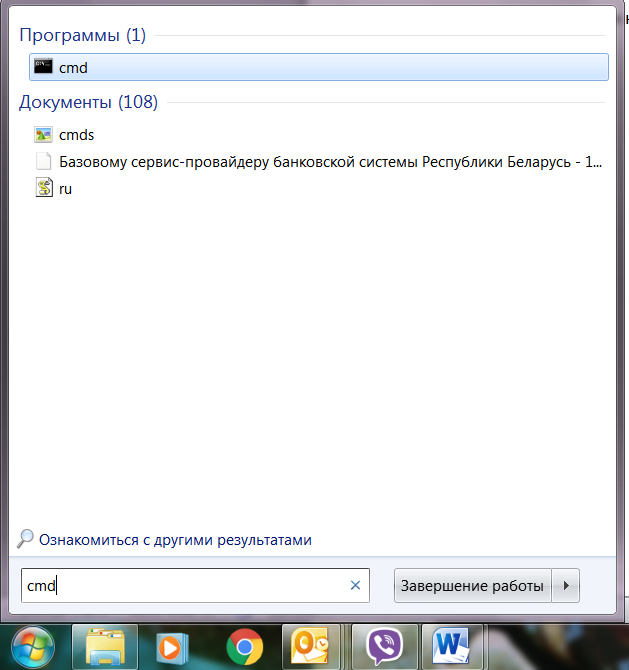 3. В открывшемся черном окне (командная строка) введите команду: ping 10.1.200.3 и нажмите Ввод (Enter)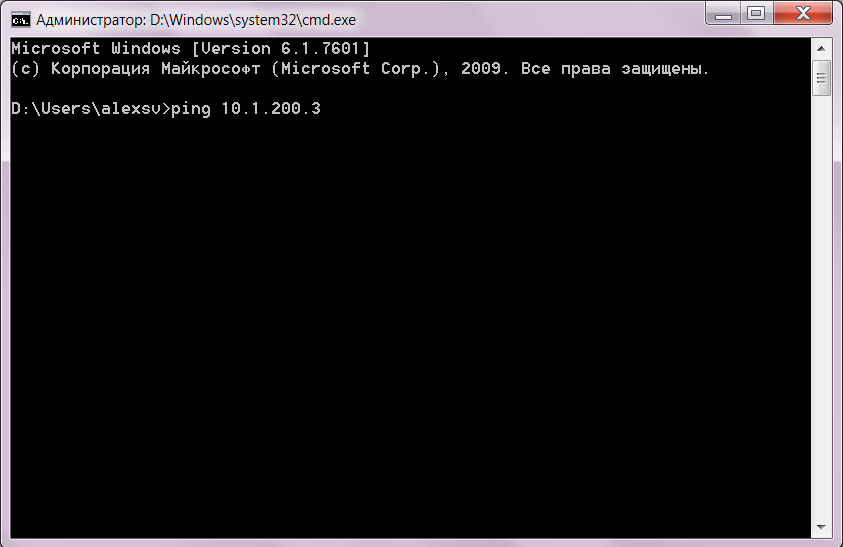 4. Если видите такой экран (100% потерь), то связи нет: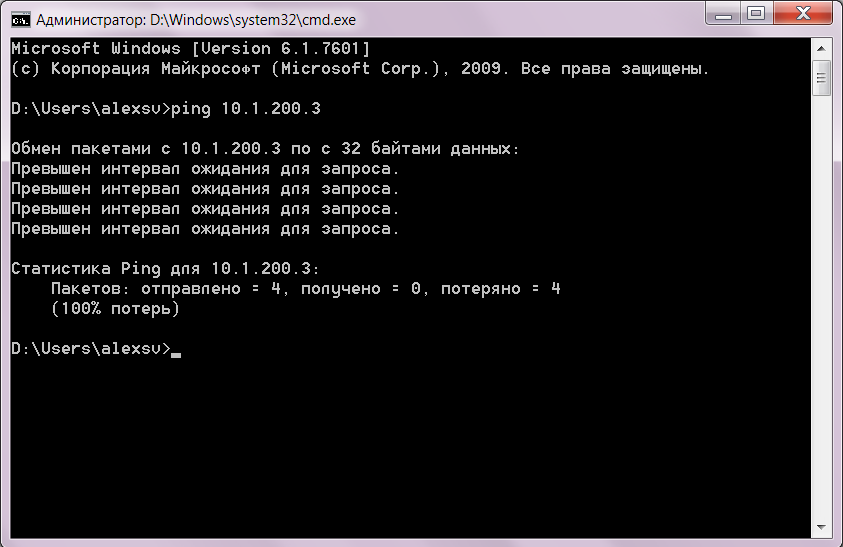 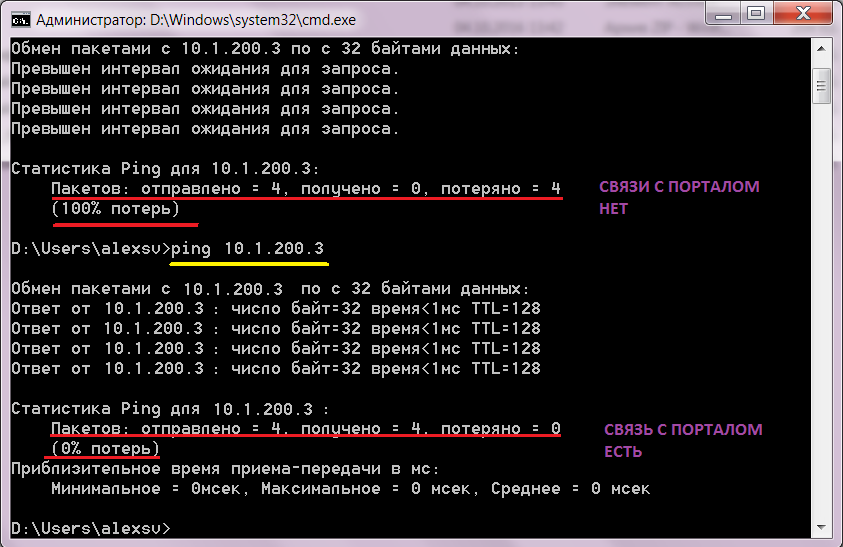 Нужно звонить сетевым администраторам БФТ: 8 (017) 203-34-14 + добавочный номер 00 или 620, и говорить им, что нет пинга к Порталу 10.1.200.3, просить их восстановить связь.5. Если связь есть, то будет такой экран (0% потерь):Нужно решать вопрос с Администратором СМВЭДО: 8 (017) 203-34-14 + доб. номер 537 и говорить, что пинг есть, 0% потерь, но страница Портала все равно не открывается.